Урок по геометрии в 8Б классе на тему:«О Пифагоре и его замечательной теореме»Цель урока:
Рассмотреть теорему Пифагора и показать ее применение при решении различных задач.Геометрия владеет двумя  сокровищами: одно из них –  это теорема   Пифагора…. Иоганн КеплерСодержание:Пифагор – биография;Карта личных связей;Теорема Пифагора;Доказательство теоремыПрименение теоремыПодведение итогов.Домашняя работаПифагор - биография   Родителями Пифагора были Мнесарх и Партенида с  Самоса. Мнесарх был камнерезом (Диоген Лаэртский); по словам же Порфирия он был богатым купцом из Тира, получившим самосское гражданство за раздачу хлеба в неурожайный год. Первая версия предпочтительнее, так как Павсаний приводит генеалогию Пифагора по мужской линии от Гиппаса из пелопонесского Флиунта, бежавшего на Самос и ставшего прадедом Пифагора.Партенида, позднее переименованная мужем в Пифаиду, происходила из знатного рода Анкея, основателя греческой колонии на Самосе. Рождение ребёнка будто бы предсказала Пифия в Дельфах, потому Пифагор и получил своё имя, которое значит «тот, о ком объявила Пифия».                     В частности, Пифия сообщила Мнесарху, что Пифагор принесет столько пользы и добра людям, сколько не приносил и не принесет в будущем никто другой. Поэтому, на радостях, Мнесарх дал жене новое имя Пифаида и дал имя ребенку Пифагор. Пифаида сопровождала мужа в его поездках, и Пифагор родился в Сидоне Финикийском (по Ямвлиху) примерно в 580 до н.э.По словам античных авторов Пифагор встретился чуть ли не со   всеми известными мудрецами той эпохи, греками, персами, халдеями, египтянами, впитал в себя всё накопленное человечеством знание. В популярной литературе иногда приписывают Пифагору Олимпийскую победу в боксе, путая Пифагора-философа с его тёзкой (Пифагором, сыном Кратета с Самоса), который одержал свою победу на 48-х Играх за 18 лет до рождения знаменитого философа.       В юном возрасте Пифагор отправился в Египет, чтобы набраться мудрости и тайных знаний у египетских жрецов. Диоген и Порфирий пишут, что самосский тиран Поликрат снабдил Пифагора рекомендательным письмом к фараону Амасису, благодаря чему он был допущен к обучению и посвящён в таинства, запретные для прочих чужеземцев.Ямвлих пишет, что Пифагор в 18-летнем возрасте покинул родной остров и, объехав мудрецов в разных краях света, добрался до Египта, где пробыл 22 года, пока его не увёл в Вавилон в числе пленников персидский царь Камбиз, завоевавший Египет в 525 до н.э.. В Вавилоне Пифагор пробыл ещё 12 лет, общаясь с магами, пока наконец не смог вернуться на Самос в 56-летнем возрасте, где соотечественники признали его мудрым человеком. У Пифагора была жена по имени Феано, сын Телавг и дочь.Разногласия с тираном Поликратом вряд ли могли послужить причиной отъезда Пифагора, скорее ему требовалось возможность проповедовать свои идеи и, более того, претворять своё учение в жизнь, что затруднительно осуществить в Ионии и материковой Элладе, где жило много искушённых в вопросах философии и политики людей. Ямвлих сообщает:«Его философия распространилась, вся Эллада стала восхищаться им, и лучшие и мудрейшие приезжали к нему на Самос, желая слушать его учение. Сограждане, однако, принуждали его участвовать во всех посольствах и общественных делах. Пифагор чувствовал, как тяжело, подчиняясь законам отечества, одновременно заниматься философией, и видел, что все прежние философы прожили жизнь на чужбине. Обдумав всё это, отойдя от общественных дел и, как говорят некоторые, считая недостаточной невысокую оценку самосцами его учения, он уехал в Италию, считая своим отечеством страну, где больше способных к обучению людей.»Пифагор поселился в греческой колонии Кротоне в Южной Италии, где нашёл много последователей. Их привлекала не только оккультная философия, которую он убедительно излагал, но и предписываемый им образ жизни с элементами здорового аскетизма и строгой морали.        Он проповедовал нравственное облагораживание невежественного народа, достигнуть которого возможно там, где власть принадлежит касте мудрых и знающих людей, и которым народ повинуется в чём-то безоговорочно, как дети родителям, а в остальном сознательно, подчиняясь нравственному авторитету.Пифагор впервые открыл математическое правило, которому подчиняется физическое явление, и показал тем самым, что между математикой и физикой существует фундаментальная взаимосвязь.       Со времени этого открытия ученые стали заниматься поиском математических правил, которым, судя по всему, подчиняется каждый физический процесс в отдельности, и обнаружили, что числа возникают во всех явлениях природы. Помимо изучения соотношений между числами Пифагора интересовала взаимосвязь между числами и природой. Он понимал, что природные явления подчиняются законам, а эти законы описываются математическими соотношениями. Одним из первых открытий Пифагора стало фундаментальное соотношение между гармонией в музыке и гармонией чисел. Пифагор понял, что всюду, от гармонии в музыке до планетных орбит, скрыты числа, и это открытие позволило ему сформулировать афоризм: «Все сущее есть Число». Постигая смысл и значение математики, Пифагор разрабатывал язык, который позволил бы и ему самому, и другим описывать природу Вселенной. С тех пор каждое существенное продвижение в математике давало ученым словарь, необходимый для лучшего объяснения явлений в окружающем мире. Не будет преувеличением сказать, что успехи математики порождали коренные сдвиги в естествознании. Из всех взаимосвязей между числами и природой, изученных членами пифагорейского братства, наиболее важным стало соотношение, которое ныне носит имя основателя братства.        Теорема Пифагора дает нам соотношение, которое выполняется для всех прямоугольных треугольников и, следовательно, определяет прямой угол. В свою очередь, прямой угол определяет перпендикуляр, т.е. отношение вертикали к горизонтали, а в конечном счете — отношение между тремя измерениями нашего мира. Математика — через прямой угол — определяет самую структуру пространства, в котором мы живем. Это очень глубокая мысль. Ученики Пифагора образовали своего рода религиозный орден, или братство посвящённых, состоящий из касты отобранных единомышленников, буквально обожествляющих своего учителя и основателя. Этот орден фактически пришёл в Кротоне к власти, однако из-за антипифагорейских настроений в конце VI в. до н. э. Пифагору пришлось удалиться в другую греческую колонию Метапонт, где он и умер. Почти 450 лет спустя во времена Цицерона (I в. до н. э.) в Метапонте как одну из достопримечательностей показывали склеп ПифагорКак мы видим, история математики почти не сохранила достоверных данных о жизни Пифагора и его математической деятельности. Зато легенда сообщает даже ближайшие обстоятельства, сопровождавшие открытие теоремы. Многим известен сонет Шамиссо:  Пребудет вечной истина, как скоро
   Ее познает слабый человек!
   И ныне теорема Пифагора
   Верна, как и в его далекий век.

   Обильно было жертвоприношенье
   Богам от Пифагора. Сто быков
   Он отдал на закланье и сожженье
   За света луч, пришедший с облаков.    Поэтому всегда с тех самых пор,
   Чуть истина рождается на свет,
   Быки ревут, ее почуяв ,вслед.   Они не в силах свету помешать ,
   А могут лишь закрыв глаза дрожать
   От страха, что вселил в них Пифагор. 2) Карта личных связей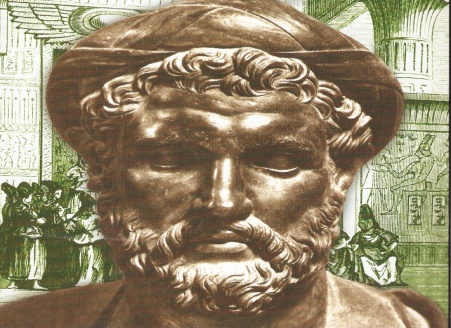 Формулировки теоремы3)Теорема ПифагораПриведем различные формулировки теоремы Пифагора.   В  переводе с греческого, латинского и немецкого языков. -У Евклида эта теорема гласит (дословный перевод): "В прямоугольном треугольнике квадрат                            стороны, натянутой над прямым углом, равен  квадратам на сторонах, заключающих прямой угол".-Латинский перевод арабского текста Аннаирици (около 900 г. до н. э. ), сделанный Герхардом Клемонским (начало 12 в.), в переводе на русский гласит:        "Во всяком прямоугольном треугольнике квадрат, образованный на стороне, натянутой над прямым углом, равен сумме двух квадратов, образованных на двух сторонах, заключающих прямой угол".     -В Geometria Culmonensis (около 1400 г.) в переводе теорема читается так :       "Итак, площадь квадрата, измеренного по длинной стороне, столь же велика, как у двух квадратов, которые измерены по двум сторонам его, примыкающим к прямому углу".     -В первом русском переводе евклидовых "Начал", сделанном Ф. И. Петрушевским, теорема Пифагора изложена так:     "В прямоугольных треугольниках квадрат из стороны, противолежащей прямому углу, равен сумме квадратов из сторон, содержащих прямой угол". Простейшее доказательство;Векторное доказательство; Луночки Гиппократа;Доказательство индийского математика Басхары;Доказательство основанное на теории подобия;Доказательство Вальдхейма;Доказательство Хоукинса;Доказательство Евклида;Упрощенное доказательство Евклида;Доказательство методом вычитания;Доказательство методом дополнения;Доказательство 9 века н.э.;Доказательство Гутхейля;Доказательство Перигаля;Доказательство Бетхера;Доказательство Нильсена;Доказательство Эпштейна.Доказательство методом разложенияВ некоторых списках «Начал» Евклида теорема Пифагора называлась теоремой Нимфы, «теорема – бабочка», по-видимому из-за сходства чертежа с бабочкой, поскольку словом «нимфа» греки называли бабочек. Нимфами греки называли еще и невест, а также некоторых богинь. В некоторых списках «Начал» Евклида теорема Пифагора называлась теоремой Нимфы, «теорема – бабочка», по-видимому из-за сходства чертежа с бабочкой, поскольку словом «нимфа» греки называли бабочек. Нимфами греки называли еще и невест, а также некоторых богинь. К теореме Пифагора  его ученики составляли стишки, вроде:«Пифагоровы штаныво все стороны равны», А также рисовали такие карикатуры4) Доказательство теоремыДавайте запишем самое простое доказательство этой теоремы в тетрадь для теории……..Значение теоремы Пифагора: Теорема Пифагора- это одна из самых важных теорем геометрии. Значение её состоит в том, что из неё или с её помощью можно вывести большинство теорем геометрии.5) Применение теоремы на практикеРешаем задачи по готовым чертежам.6) Подведение итогов7) Домашняя работа   п 54, вопрос 8                               №483(в,г)   484(в,г,д)   486(в)